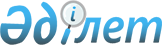 О внесении изменений в решение Талдыкорганского городского маслихата от 8 января 2020 года № 360 "О бюджетах сельских округов города Талдыкорган на 2020-2022 годы"Решение Талдыкорганского городского маслихата Алматинской области от 24 ноября 2020 года № 452. Зарегистрировано Департаментом юстиции Алматинской области 30 ноября 2020 года № 5785
      В соответствии c пунктом 4 статьи 106 Бюджетного кодекса Республики Казахстан от 4 декабря 2008 года и подпунктом 1) пункта 1 статьи 6 Закона Республики Казахстан от 23 января 2001 года "О местном государственном управлении и самоуправлении в Республике Казахстан", Талдыкорганский городской маслихат РЕШИЛ:
      1. Внести в решение Талдыкорганского городского маслихата "О бюджетах сельских округов города Талдыкорган на 2020-2022 годы" от 8 января 2020 года № 360 (зарегистрирован в Реестре государственной регистрации нормативных правовых актов № 5403, опубликован 20 января 2020 года в эталонном контрольном банке нормативных правовых актов Республики Казахстан) следующие изменения:
      пункты 1, 2 указанного решения изложить в новой редакции:
      "1. Утвердить бюджет Еркинского сельского округа на 2020-2022 годы согласно приложениям 1, 2 и 3 к настоящему решению соответственно, в том числе на 2020 год в следующих объемах:
      1) доходы 344 947 тысяч тенге, в том числе:
      налоговые поступления 31 588 тысяч тенге;
      поступления трансфертов 313 359 тысяч тенге, в том числе:
      целевые текущие трансферты 166 060 тысяч тенге;
      субвенции 147 299 тысяч тенге;
      2) затраты 366 964 тысячи тенге;
      3) чистое бюджетное кредитование 0 тенге, в том числе:
      бюджетные кредиты 0 тенге;
      погашение бюджетных кредитов 0 тенге;
      4) сальдо по операциям с финансовыми активами 0 тенге;
      5) дефицит (профицит) бюджета (-) 22 017 тысяч тенге;
      6) финансирование дефицита (использование профицита) бюджета 22 017 тысяч тенге.";
      "2. Утвердить бюджет Отенайского сельского округа на 2020-2022 годы согласно приложениям 4, 5 и 6 к настоящему решению соответственно, в том числе на 2020 год в следующих объемах:
      1) доходы 162 256 тысяч тенге, в том числе:
      налоговые поступления 28 287 тысяч тенге;
      поступления трансфертов 133 969 тысяч тенге, в том числе:
      целевые текущие трансферты 91 143 тысячи тенге;
      субвенции 42 826 тысяч тенге;
      2) затраты 194 190 тысяч тенге;
      3) чистое бюджетное кредитование 0 тенге, в том числе:
      бюджетные кредиты 0 тенге;
      погашение бюджетных кредитов 0 тенге;
      4) сальдо по операциям с финансовыми активами 0 тенге;
      5) дефицит (профицит) бюджета (-) 31 934 тысячи тенге;
      6) финансирование дефицита (использование профицита) бюджета 31 934 тысячи тенге.".
      2. Приложения 1, 4 к указанному решению изложить в новой редакции согласно приложениям 1, 2 к настоящему решению.
      3. Контроль за исполнением данного решения возложить на постоянную комиссию Талдыкорганского городского маслихата "По экономическим, финансовым вопросам и бюджету".
      4. Настоящее решение вводится в действие с 1 января 2020 года. Бюджет Еркинского сельского округа на 2020 год Бюджет Отенайского сельского округа на 2020 год
					© 2012. РГП на ПХВ «Институт законодательства и правовой информации Республики Казахстан» Министерства юстиции Республики Казахстан
				
      Председатель сессии Талдыкорганского

      городского маслихата

Ж. Нурлыбаева

      Секретарь Талдыкорганского

      городского маслихата

Т. Ахажан
Приложение 1 к решению Талдыкорганского городского маслихата от "24" ноября 2020 года № 452Приложение 1 к решению Талдыкорганского городского маслихата от "08" января 2020 года № 360 "О бюджетах сельских округов города Талдыкорган на 2020-2022 годы"
Категория
Категория
Категория
Категория
 

Сумма

(тысяч тенге)
Класс
Класс
Класс
 

Сумма

(тысяч тенге)
Подкласс
Подкласс
 

Сумма

(тысяч тенге)
Наименование
Наименование
 

Сумма

(тысяч тенге)
I. Доходы
344 947
1
Налоговые поступления
31 588
4
Налоги на собственность
31 588
1
Налог на имущество
3 411
3
Земельный налог
2 448
4
Налог на транспортные средства
25 729
4
Поступление трансфертов
313 359
2
Трансферты из вышестоящих органов государственного управления
313 359
3
Трансферты из районного (города областного значения) бюджета
313 359
Целевые текущие трансферты
166 060
Субвенции
147 299
Функциональная группа
Функциональная группа
Функциональная группа
Функциональная группа
Функциональная группа
Сумма (тысяч тенге)
Функциональная подгруппа
Функциональная подгруппа
Функциональная подгруппа
Функциональная подгруппа
Сумма (тысяч тенге)
Администратор бюджетных программ
Администратор бюджетных программ
Администратор бюджетных программ
Сумма (тысяч тенге)
Программа
Программа
Сумма (тысяч тенге)
Наименование
Сумма (тысяч тенге)
II. Затраты
366 964
01
Государственные услуги общего характера
47 293
1
Представительные, исполнительные и другие органы, выполняющие общие функции государственного управления
47 293
124
Аппарат акима города районного значения, села, поселка, сельского округа
47 293
001
Услуги по обеспечению деятельности акима района в городе, города районного значения, поселка, села, сельского округа
47 027
022
Капитальные расходы государственного органа
266
04
Образование
77 470
1
Дошкольное воспитание и обучение
75 808
124
Аппарат акима города районного значения, села, поселка, сельского округа
75 808
004
Дошкольное воспитание и обучение и организация медицинского обслуживания в организациях дошкольного воспитания и обучения
75 808
2
Начальное, основное среднее и общее среднее образование
1 662
124
Аппарат акима города районного значения, села, поселка, сельского округа
1 662
005
Организация бесплатного подвоза учащихся до ближайшей школы и обратно в сельской местности
1 662
07
Жилищно - коммунальное хозяйство
208 057
3
Благоустройство населенных пунктов
208 057
124
Аппарат акима города районного значения, села, поселка, сельского округа
208 057
008
Освещение улиц населенных пунктов
111 369
009
Обеспечение санитарии населенных пунктов
4 759
011
Благоустройство и озеленение населенных пунктов
91 929
12
Транспорт и коммуникации
22 126
1
Автомобильный транспорт
22 126
124
Аппарат акима города районного значения, села, поселка, сельского округа
22 126
013
Обеспечение функционирования автомобильных дорог в городах районного значения, селах, поселках, сельских округах
22 126
13
Прочие
12 018
9
Прочие
12 018
124
Аппарат акима города районного значения, села, поселка, сельского округа
12 018
040
Реализация мероприятий для решения вопросов обустройства населенных пунктов в реализацию мер по содействию экономическому развитию регионов в рамках Программы развития регионов до 2020 года
12 018
Функциональная группа
Функциональная группа
Функциональная группа
Функциональная группа
Функциональная группа
 

Сумма

(тысяч тенге)
Функциональная подгруппа
Функциональная подгруппа
Функциональная подгруппа
Функциональная подгруппа
 

Сумма

(тысяч тенге)
Администратор бюджетных программ
Администратор бюджетных программ
Администратор бюджетных программ
 

Сумма

(тысяч тенге)
Программа
Программа
 

Сумма

(тысяч тенге)
Наименование
 

Сумма

(тысяч тенге)
III. Чистое бюджетное кредитование
0
Бюджетные кредиты 
0
Категория
Категория
Категория
Категория
 

Сумма

(тысяч тенге)
Класс
Класс
Класс
 

Сумма

(тысяч тенге)
Подкласс
Подкласс
 

Сумма

(тысяч тенге)
Наименование
 

Сумма

(тысяч тенге)
Погашение бюджетных кредитов
0
5
Погашение бюджетных кредитов
0
1
Погашение бюджетных кредитов
0
1
Погашение бюджетных кредитов, выданных из государственного бюджета
0
Функциональная группа
Функциональная группа
Функциональная группа
Функциональная группа
Функциональная группа
 

Сумма

(тысяч тенге)
Функциональная подгруппа
Функциональная подгруппа
Функциональная подгруппа
Функциональная подгруппа
 

Сумма

(тысяч тенге)
Администратор бюджетных программ
Администратор бюджетных программ
Администратор бюджетных программ
 

Сумма

(тысяч тенге)
Программа
Программа
 

Сумма

(тысяч тенге)
Наименование
 

Сумма

(тысяч тенге)
IV. Сальдо по операциям с финансовыми активами
0
Приобретение финансовых активов
0
Категория
Категория
Категория
Категория
 

Сумма

(тысяч тенге)
Класс
Класс
Класс
 

Сумма

(тысяч тенге)
Подкласс
Подкласс
 

Сумма

(тысяч тенге)
Наименование
 

Сумма

(тысяч тенге)
V. Дефицит (профицит) бюджета
-22 017
VI. Финансирование дефицита (использование профицита) бюджета
22 017
8
Используемые остатки бюджетных средств
22 017
1
Остатки бюджетных средств
22 017
1
Свободные остатки бюджетных средств
22 017
Функциональная группа
Функциональная группа
Функциональная группа
Функциональная группа
Функциональная группа
 

Сумма

(тысяч тенге)
Функциональная подгруппа
Функциональная подгруппа
Функциональная подгруппа
Функциональная подгруппа
 

Сумма

(тысяч тенге)
Администратор бюджетных программ
Администратор бюджетных программ
Администратор бюджетных программ
 

Сумма

(тысяч тенге)
Программа
Программа
 

Сумма

(тысяч тенге)
 Наименование
 

Сумма

(тысяч тенге)
16
Погашение займов
0
1
Погашение займов
0
Функциональная группа
Функциональная группа
Функциональная группа
Функциональная группа
Функциональная группа
 

Сумма

(тысяч тенге)
Функциональная подгруппа
Функциональная подгруппа
Функциональная подгруппа
Функциональная подгруппа
 

Сумма

(тысяч тенге)
Администратор бюджетных программ
Администратор бюджетных программ
Администратор бюджетных программ
 

Сумма

(тысяч тенге)
Программа
Программа
 

Сумма

(тысяч тенге)
 Наименование
 

Сумма

(тысяч тенге)
16
Погашение займов
0
1
Погашение займов
0Приложение 2 к решению Талдыкорганского городского маслихата от "24" ноября 2020 года № 452Приложение 4 к решению Талдыкорганского городского маслихата от "08" января 2020 года № 360 "О бюджетах сельских округов города Талдыкорган на 2020-2022 годы"
Категория
Категория
Категория
Категория
 

Сумма

(тысяч тенге)
Класс
Класс
Класс
 

Сумма

(тысяч тенге)
Подкласс
Подкласс
 

Сумма

(тысяч тенге)
Наименование
Наименование
 

Сумма

(тысяч тенге)
I. Доходы
162 256
1
Налоговые поступления
28 287
4
Налоги на собственность
28 287
1
Налог на имущество
6 000
3
Земельный налог
790
4
Налог на транспортные средства
21 497
4
Поступление трансфертов
133 969
2
Трансферты из вышестоящих органов государственного управления
133 969
3
Трансферты из районного (города областного значения) бюджета
133 969
Целевые текущие трансферты
91 143
Субвенции
42 826
Функциональная группа
Функциональная группа
Функциональная группа
Функциональная группа
Функциональная группа
Сумма (тысяч тенге)
Функциональная подгруппа
Функциональная подгруппа
Функциональная подгруппа
Функциональная подгруппа
Сумма (тысяч тенге)
Администратор бюджетных программ
Администратор бюджетных программ
Администратор бюджетных программ
Сумма (тысяч тенге)
Программа
Программа
Сумма (тысяч тенге)
Наименование
Сумма (тысяч тенге)
II. Затраты
194 190
01
Государственные услуги общего характера
50 531
1
Представительные, исполнительные и другие органы, выполняющие общие функции государственного управления
50 531
124
Аппарат акима города районного значения, села, поселка, сельского округа
50 531
001
Услуги по обеспечению деятельности акима района в городе, города районного значения, поселка, села, сельского округа
49 481
002
Капитальные расходы государственного органа
1 050
04
Образование
86 560
1
Дошкольное воспитание и обучение
84 300
124
Аппарат акима города районного значения, села, поселка, сельского округа
84 300
004
Дошкольное воспитание и обучение и организация медицинского обслуживания в организациях дошкольного воспитания и обучения
84 300
2
Начальное, основное среднее и общее среднее образование
2 260
124
Аппарат акима города районного значения, села, поселка, сельского округа
2 260
005
Организация бесплатного подвоза учащихся до ближайшей школы и обратно в сельской местности
2 260
07
Жилищно - коммунальное хозяйство
28 503
3
Благоустройство населенных пунктов
28 503
124
Аппарат акима города районного значения, села, поселка, сельского округа
28 503
008
Освещение улиц населенных пунктов
13 815
009
Обеспечение санитарии населенных пунктов
2 496
011
Благоустройство и озеленение населенных пунктов
12 192
08
Культура, спорт, туризм и информационное пространство
200
2
Спорт 
200
124
Аппарат акима города районного значения, села, поселка, сельского округа
200
028
Проведение физкультурно-оздоровительных и спортивных мероприятий на местном уровне
200
12
Транспорт и коммуникации
17 146
1
Автомобильный транспорт
17 146
124
Аппарат акима города районного значения, села, поселка, сельского округа
17 146
013
Обеспечение функционирования автомобильных дорог в городах районного значения, селах, поселках, сельских округах
17 146
13
Прочие
11 250
9
Прочие
11 250
124
Аппарат акима города районного значения, села, поселка, сельского округа
11 250
040
Реализация мероприятий для решения вопросов обустройства населенных пунктов в реализацию мер по содействию экономическому развитию регионов в рамках Программы развития регионов до 2020 года
11 250
Функциональная группа
Функциональная группа
Функциональная группа
Функциональная группа
Функциональная группа
 

Сумма

(тысяч тенге)
Функциональная подгруппа
Функциональная подгруппа
Функциональная подгруппа
Функциональная подгруппа
 

Сумма

(тысяч тенге)
Администратор бюджетных программ
Администратор бюджетных программ
Администратор бюджетных программ
 

Сумма

(тысяч тенге)
Программа
Программа
 

Сумма

(тысяч тенге)
Наименование
 

Сумма

(тысяч тенге)
III. Чистое бюджетное кредитование
0
Бюджетные кредиты 
0
Категория
Категория
Категория
Категория
 

Сумма

(тысяч тенге)
Класс
Класс
Класс
 

Сумма

(тысяч тенге)
Подкласс
Подкласс
 

Сумма

(тысяч тенге)
Наименование
 

Сумма

(тысяч тенге)
Погашение бюджетных кредитов
0
5
Погашение бюджетных кредитов
0
1
Погашение бюджетных кредитов
0
1
Погашение бюджетных кредитов, выданных из государственного бюджета
0
Функциональная группа
Функциональная группа
Функциональная группа
Функциональная группа
Функциональная группа
 

Сумма

(тысяч тенге)
Функциональная подгруппа
Функциональная подгруппа
Функциональная подгруппа
Функциональная подгруппа
 

Сумма

(тысяч тенге)
Администратор бюджетных программ
Администратор бюджетных программ
Администратор бюджетных программ
 

Сумма

(тысяч тенге)
Программа
Программа
 

Сумма

(тысяч тенге)
Наименование
 

Сумма

(тысяч тенге)
IV. Сальдо по операциям с финансовыми активами
0
Приобретение финансовых активов
0
Категория
Категория
Категория
Категория
 

Сумма

(тысяч тенге)
Класс
Класс
Класс
 

Сумма

(тысяч тенге)
Подкласс
Подкласс
 

Сумма

(тысяч тенге)
Наименование
 

Сумма

(тысяч тенге)
V. Дефицит (профицит) бюджета
-31 934
VI. Финансирование дефицита (использование профицита) бюджета
31 934
8
Используемые остатки бюджетных средств
31 934
1
Остатки бюджетных средств
31 934
1
Свободные остатки бюджетных средств
31 934
Функциональная группа
Функциональная группа
Функциональная группа
Функциональная группа
Функциональная группа
 

Сумма

(тысяч тенге)
Функциональная подгруппа
Функциональная подгруппа
Функциональная подгруппа
Функциональная подгруппа
 

Сумма

(тысяч тенге)
Администратор бюджетных программ
Администратор бюджетных программ
Администратор бюджетных программ
 

Сумма

(тысяч тенге)
Программа
Программа
 

Сумма

(тысяч тенге)
 Наименование
16
Погашение займов
0
1
Погашение займов
0